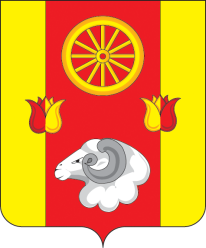 АДМИНИСТРАЦИЯПРИВОЛЬНЕНСКОГО СЕЛЬСКОГО ПОСЕЛЕНИЯРЕМОНТНЕНСКОГО РАЙОНА РОСТОВСКОЙ ОБЛАСТИ ПОСТАНОВЛЕНИЕ24.09.2014                                          № 64                                        п.ПривольныйОб утверждении  перечня должностных лиц,уполномоченных    составлять     протоколы об    административных    правонарушениях             В соответствии со статьей 48 Федерального закона от 06.10.2003г. №131 «Об общих принципах организации местного самоуправления в Российской Федерации», на основании  ст.11.2  Областного закона от 25.10.2002 №273 –ЗС «Об административных правонарушениях», Областного закона Ростовской области от 31.07.2014г. № 219-ЗС «О внесении изменений в Областной закон «Об административных правонарушениях»»  и  в  целях приведения правовых актов  в соответствие с действующим законодательством-   ПОСТАНОВЛЯЮ:                    1. Утвердить перечень должностных лиц Администрации Привольненского сельского поселения  уполномоченных составлять протоколы об административных правонарушениях, согласно приложению.2. Специалисту по  кадровой   работе Администрации Привольненского сельского поселения обеспечить контроль за внесением изменений в должностные инструкции лиц, указанных в приложении к настоящему постановлению, в части возложения полномочий по составлению протоколов об административных правонарушениях.            3.Считать утратившими силу постановление Администрации Привольненского сельского поселения:- от 24.09.2013 № 93 «Об утверждении  перечня должностных лиц, уполномоченных    составлять     протоколы об    административных    правонарушениях».                                                                                                                                              4.Настоящее постановление вступает в силу со дня его официального обнародования путем размещения на информационных стендах, библиотеках  Привольненского сельского поселения и в сети Интернет.Глава   Привольненского сельского поселения                        В.Н.Мироненко Приложение                                                                               к  постановлению Администрации                                                                              Привольненского сельского поселения                     от 24.09.2014  №64  ПЕРЕЧЕНЬдолжностных лиц Администрации Привольненского сельского поселения, уполномоченных составлять протоколы об административных правонарушениях№п/пНаименование должности лица уполномоченного составлять протоколы об административных правонарушенияхПеречень статей Областного закона «Об административных правонарушениях»Перечень статей Кодекса административных правонарушений РФ12Специалист по вопросам имущественных и земельных отношенийНетребина Н.В.Специалист по вопросам ЖКХГамалий Г.Н.2.2 -2.7, 2.9, 2.10, 3.2, 4.1, 4.4, 4.5, 5.1, 5.2, 5,3,6.3, 6.4,7.1,7.2,7.3 (в части нарушения установленных нормативными правовыми актами органов местного самоуправления правил организации пассажирских перевозок автомобильным транспортом),8.1-8.3,частью 2 статьи 9.1, ст. 9.37.1, часть 1 статьи 7.2, ст.8.6-8.8